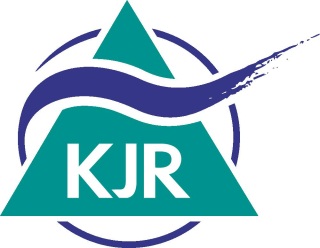 Jugendverbandsförderung - Besondere Projekte der JugendverbändeListe Teilnehmer/innen Informationen zum ProjektInformationen zum ProjektTitel des Projekts:Veranstaltungsort:Zeitraum / Datum:Teilnehmende Kinder und JugendlicheTeilnehmende Kinder und JugendlicheTeilnehmende Kinder und JugendlicheTeilnehmende Kinder und JugendlicheTeilnehmende Kinder und JugendlicheTeilnehmende Kinder und JugendlicheTeilnehmende Kinder und JugendlicheTeilnehmende Kinder und JugendlicheTeilnehmende Kinder und JugendlicheNr.Name / VornameAdresse (Str./Hausnr./PLZ/Ort)Landkreis(Stadt/Land/andere)Landkreis(Stadt/Land/andere)Landkreis(Stadt/Land/andere)Geschlechtm/wAlter UnterschriftTeilnehmende Kinder und JugendlicheTeilnehmende Kinder und JugendlicheTeilnehmende Kinder und JugendlicheTeilnehmende Kinder und JugendlicheTeilnehmende Kinder und JugendlicheTeilnehmende Kinder und JugendlicheTeilnehmende Kinder und JugendlicheTeilnehmende Kinder und JugendlicheTeilnehmende Kinder und JugendlicheNr.Name / VornameAdresse (Str./Hausnr./PLZ/Ort)Landkreis(Stadt/Land/andere)Landkreis(Stadt/Land/andere)Landkreis(Stadt/Land/andere)Geschlechtm/wAlter Unterschrift